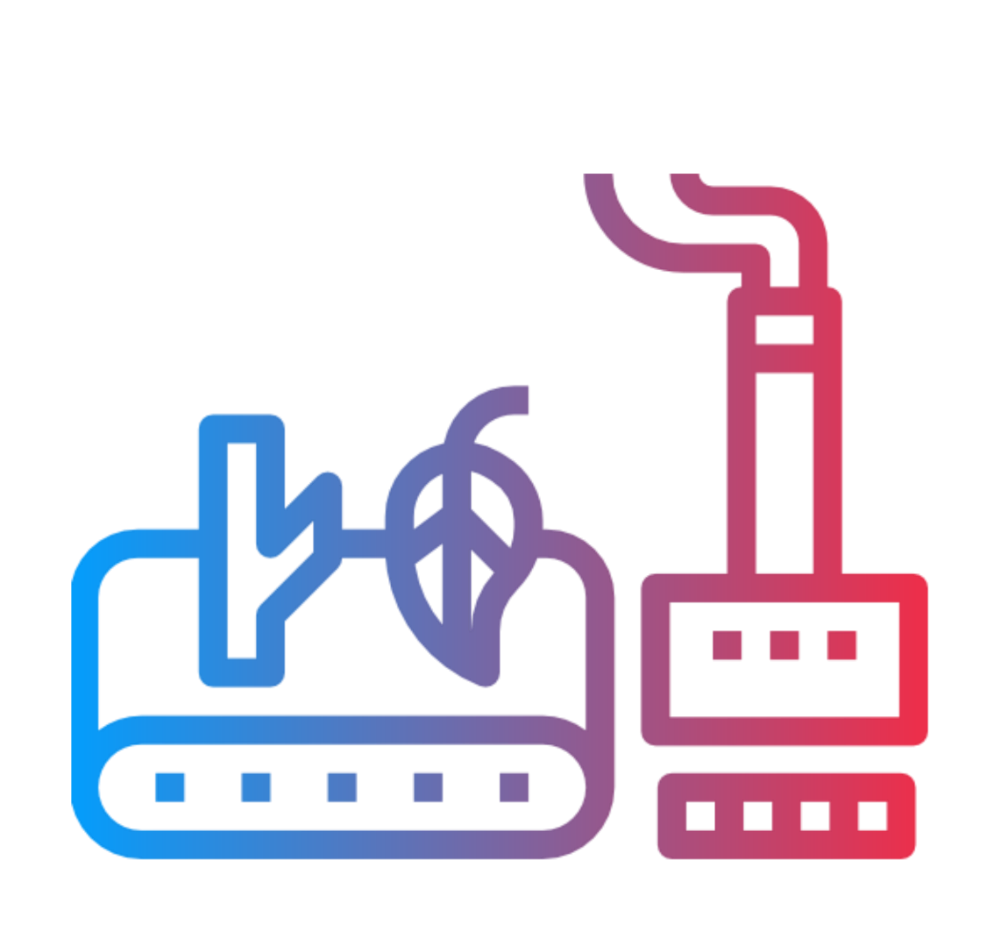 GHID DE PRESELECŢIECONDIȚII SPECIFICE PENTRU DEPUNEREA FIȘELOR DE PROIECTApel de preselecție a propunerilor de proiecte SACET- 2021-Prioritatea 3 - O regiune cu comunități prietenoase cu mediulObiectivul Specific b (ii) - Promovarea energiei din surse regenerabile în conformitate cu Directiva pentru energie regenerabilă (EU) 2018/2001, inclusiv cu criteriile de durabilitate prevăzute în cadrul acesteiaDEFINIȚII ȘI ABREVIERIDEFINIȚII Centrală electrică de cogenerare conform Legii nr. 123/2012 a energiei electrice și a gazelor naturale, cu modificările și completările ulterioare, se referă la ansamblul de instalații, construcții și echipamente necesare pentru producerea combinată de energie electrică și termică.Realizarea de capacități de producție a energiei vizează crearea de instalații noi de producție, acolo unde nu au existat până în prezent. Noua centrală de cogenerare de înaltă eficiență trebuie să asigure economii globale de energie primară în comparație cu producerea separată de energie termică și de energie electrică, astfel cum se prevede în Directiva 2012/27/UE a Parlamentului European și a Consiliului din 25 octombrie 2012 privind eficiența energetică, de modificare a Directivelor 2009/125/CE și 2010/30/UE și de abrogare a Directivelor 2004/8/CE și 2006/32/CE.Cogenerare de înaltă eficiență înseamnă cogenerarea care îndeplinește criteriile stabilite în anexa II din Directiva 2012/27/UE privind eficiența energetică.Biomasa, în conformitate cu prevederile art.2, lit e) din Directiva 2009/28/CE privind promovarea utilizării energiei din surse regenerabile, de modificare și ulterior de abrogare a Directivelor 2001/77/CE și 2003/30/CE, înseamnă fracțiunea biodegradabilă a produselor, deșeurilor și reziduurilor de origine biologică din agricultură (inclusiv substanțe vegetale și animale), silvicultură și industriile conexe, inclusiv pescuitul și acvacultura, precum și fracțiunea biodegradabilă a deșeurilor industriale și municipale.INNO.ro este platformă dezvoltată de către Departamentul Investiții Regionale și Instrumente Financiare Inovatoare al Agenției de Dezvoltare Regională Nord-Vest, care își dorește să devină ecosistemul online dinamic care identifică și generează oportunități de dezvoltare pentru membrii implicați.ABREVIERIAM – Autoritate de Management;ADR – Agenție de Dezvoltare Regională;CE/COM – Comisa Europeană;FEDR - Fondul European pentru Dezvoltare Durabilă;OS – Obiectiv specific;POR  – Programul Operațional Regional;RDC -  Regulamentul UE 2021/1060 al Parlamentului European și al Consiliului din 24 iunie 2021 de stabilire a dispozițiilor comune privind Fondul european de dezvoltare regională, Fondul social european Plus, Fondul de coeziune, Fondul pentru o tranziție justă și Fondul european pentru afaceri maritime, pescuit și acvacultură și de stabilire a normelor financiare aplicabile acestor fonduri, precum și Fondului pentru azil, migrație și integrare, Fondului pentru securitate internă și Instrumentului de sprijin financiar pentru managementul frontierelor și politica de vize;UAT – Unitate Administrativ-Teritorială;UE – Uniunea Europeană.SACET - Sistemul de Alimentare Centralizată cu Energie TermicăPREVEDERI GENERALEConform OUG nr. 122/29.07.2020, începând cu perioada de programare 2021-2027, la nivel regional vor funcționa autorități de management care vor gestiona programele operaționale regionale, pentru a asigura eficientizarea procesului decizional al fondurilor structurale și de investiții, cu respectarea Regulamentului (UE, Euratom) nr. 1.046/2018 al Parlamentului European și al Consiliului din 18 iulie 2018 privind normele financiare aplicabile bugetului general al Uniunii, de modificare a Regulamentelor (UE) nr. 1.296/2013, (UE) nr. 1.301/2013, (UE) nr. 1.303/2013, (UE) nr. 1.304/2013, (UE) nr. 1.309/2013, (UE) nr. 1.316/2013, (UE) nr. 223/2014, (UE) nr. 283/2014 și a Deciziei nr. 541/2014/UE și de abrogare a Regulamentului (UE, Euratom) nr. 966/2012.. POR Nord-Vest 2021-2027 este elaborat în conformitate cu nevoile identificate în regiune și în limitele de finanțare impuse prin regulamentele europene RDC și FEDR. Programul oferă posibilitatea finanțării unor proiecte atât în zonele urbane cât și în afara zonelor urbane, acestea din urmă confruntându-se cu provocările majore cauzate de depopulare și lipsa accesului la servicii, dar și cu nevoia de a fructifica oportunitățile oferite de tranziția digitală, de tranziția înspre emisii scăzute de carbon și înspre o economie circulară, de a fructifica noile lanțuri valorice, precum și legăturile între mediul urban și rural. Conform INS, în 2019, la nivelul Regiunii NV sunt 403 UAT-uri rurale cu peste 1800 localități, din care doar 19 UAT-uri au sisteme de încălzire centralizate sau microcentralele termice de bloc sau cvartal, aparținând unităților administrației locale. Existența în mediul rural a unor resurse de energie alternative exploatabile pentru creșterea nivelului de confort termic al locuințelor încurajează abordarea unor investiții prin care aceste resurse sa fie puse în valoare.În acest context ADR Nord-Vest propune preselecția unor propuneri de proiecte pilot din mediul rural al Regiunii de Dezvoltare Nord-Vest, care se angajeză să dezvolte și să implementeze proiecte de investiții în sisteme de termoficare centralizate utilizând cogenerarea de înaltă eficiență din biomasă sau orice alte surse regenerabile de energie în cadrul apelurilor de proiecte aferente Programului Operațional Regional Nord-Vest 2021-2027, Prioritatea 3. O regiune cu comunități prietenoase cu mediul, sub Obiectivul de Politică 2. O Europă mai verde, Obiectivul Specific b (ii) Promovarea energiei din surse regenerabile în conformitate cu Directiva (UE) 2018/2001, inclusiv cu criteriile de durabilitate prevăzute în cadrul acesteia.INFORMAȚII DESPRE APELUL DE PRESELECȚIEÎn conformitate cu articolul 194 alineatul (1) din Tratatul privind funcționarea Uniunii Europene (TFUE), promovarea formelor regenerabile de energie este unul dintre obiectivele politicii energetice a Uniunii. Conform Directivei pentru energie regenerabilă (EU) 2018/2001, intensificarea utilizării energiei din surse regenerabile sau a „energiei regenerabile” constituie o componentă importantă a pachetului de măsuri necesare pentru reducerea emisiilor de gaze cu efect de seră și pentru respectarea angajamentului asumat de Uniune în temeiul Acordului de la Paris din 2015 privind schimbările climatice, rezultat în urma celei de a 21-a Conferințe a părților la Convenția-cadru a Organizației Națiunilor Unite asupra schimbărilor climatice („Acordul de la Paris”), și a cadrului de politici privind energia și clima al Uniunii pentru 2030, inclusiv a obiectivului obligatoriu al Uniunii de reducere a emisiilor, până în 2030, cu cel puțin 40 % sub nivelurile din 1990. Intensificarea utilizării energiei din surse regenerabile joacă un rol fundamental în promovarea siguranței alimentării cu energie, a energiei durabile la prețuri accesibile, a dezvoltării tehnologice și a inovației, precum și a rolului de lider în domeniul tehnologic și industrial, generând totodată beneficii de mediu, sociale și de sănătate, precum și oportunități importante de ocupare a forței de muncă și de dezvoltare regională, în special în zonele rurale și în cele izolate, în regiunile sau teritoriile cu o densitate scăzută a populației sau care trec printr-un proces de dezindustrializare parțială.SCOPUL ŞI OBIECTIVELE APELULUI:Scopul prezentului apel este de a constitui un portofoliu de propuneri de proiecte pilot care urmează să fie dezvoltate și depuse în cadrul apelurilor de proiecte în perioada de programare 2021-2027, care vor viza sprijinirea investițiilor în sisteme de cogenerare de înaltă eficiență folosind combustibili pe bază de biomasă sau orice alte surse regenerabile de energie din mediul rural  al Regiunii Nord-Vest.ATENŢIE! Prezentul document nu este un ghid al solicitantului pentru finanțarea proiectelor și nu prezintă informații la nivel detaliat. Prezentul ghid prezintă procedura de preselecție a comunelor, care au în vedere obținerea de finanțare nerambursabilă pentru investiții în realizarea de rețele de termoficare centralizate utilizând cogenerarea de înaltă eficiență din biomasă sau orice alte surse regenerabile de energie în cadrul unui apel de selecție a proiectelor ce va fi derulat prin POR Nord-Vest 2021-2027. În cazul în care o comună va fi selectată, ea va trebui șă dezvolte mai departe proiectul, având în vedere prevederile din Ghidului solicitantului, care va fi disponibil la lansarea apelului de selecție a proiectelor de  investiții în sisteme de cogenerare de înaltă eficiență folosind combustibili pe bază de biomasă sau orice alte surse regenerabile de energiedin mediul rural  din carul POR NV 2021-2027.Vă recomandăm, ca în afară de acest document, să parcurgeți cel puțin actele normative la care se face referire în acest apel.Obiectivul general al prezentului apel este acela de a identifica intervențiile cele mai potrivite din Regiunea de Dezvoltare Nord-Vest pentru viitoarele apeluri din cadrul Programului Operațional Regional Nord-Vest 2021-2027, Prioritatea 3 - O regiune cu comunități prietenoase cu mediul, Obiectivul Specific b (ii) - Promovarea energiei din surse regenerabile în conformitate cu Directiva pentru energie regenerabilă (EU) 2018/2001, inclusiv cu criteriile de durabilitate prevăzute în cadrul acesteia.Obiectivul specific al prezentului apel este: Organizarea unui cadru deschis de identificare a 6 UAT-uri (1 din fiecare județ) din Regiunea de Dezvoltare Nord-Vest care își propun realizarea unor investiții în sisteme de termoficare centralizate realizate utilizând cogenerarea de înaltă eficiență din biomasă sau orice alte surse regenerabile de energie, care se angajeză să depună proiect în cadrul viitoarelor apeluri necompetitive din cadrul Programului Operațional Regional Nord-Vest 2021-2027, Prioritatea 3 - O regiune cu comunități prietenoase cu mediul, Obiectivul Specific b (ii) - Promovarea energiei din surse regenerabile în conformitate cu Directiva pentru energie regenerabilă (EU) 2018/2001, inclusiv cu criteriile de durabilitate prevăzute în cadrul acesteiaPrezentul apel este unul de preselecție a  solicitanților (1 din fiecare județ al Regiunii de Dezvoltare Nord-Vest) pentru obținerea de finanțări nerambursabile prin POR Nord-Vest 2021-2027 pentru realizarea unor proiecte care vizează investiții în sisteme de termoficare centralizate realizate utilizând cogenerarea de înaltă eficiență din biomasă sau orice alte surse regenerabile de energie.Obiectivul prezentului document este de a oferi informații suplimentare promotorilor acelor  idei de proiecte, care pot contribui la realizarea obiectivelor de promovare a energiei din surse regenerabile la nivel regional, în vederea dezvoltării acestora în concordanță cu prevederile actelor normative în vigoare la nivel European și național, precum și a documentelor de planificare strategică relevante. Proiectele pilot realizate de cele 6 UAT-uri preselectate vor avea un rol important în promovarea energiei regenerabile în comunitățile rurale ale Regiunii de Dezvoltare Nord-Vest, prin aplicarea unor soluții inovatoare centralizate, de înaltă eficiență în ceea ce privește alimentarea cu energie termică.Prin implementarea unor soluții inovative de sisteme de termoficare centralizate realizate utilizând cogenerarea de înaltă eficiență din biomasă sau orice alte surse regenerabile de energie, dezvoltate în cadrul proiectelor pilot, se va constitui o bază de experiență în regiune, care va putea fi reprodus de către celelalte UAT-uri. Proiectele pilot vor fi exemple de bune practici pentru celelalte comune, și modele pentru viitoare activități.CATEGORII DE SOLICITANȚI ELIGIBILIUnitățile Administrativ-Teritoriale din mediu rural al Regiunii de Dezvoltare Nord-Vest, pe teritoriul cărora nu există rețea de alimentare cu gaze naturaleTIPURI DE ACȚIUNI ELIGIBILE:În cadrul prezentului apel de preselecție, ADR Nord-Vest propune selectarea a 6 comune pilot care propun investiții în sisteme de termoficare centralizate realizate utilizând cogenerarea de înaltă eficiență din biomasă sau orice alte surse regenerabile de energie.Vor fi eligibile comune care propun realizarea unor Sisteme de Alimentare Centralizată cu Energie Termică (SACET) utilizând centrale de cogenerare de înaltă eficiență care utilizează combustibili pe bază de biomasă sau orice alte surse regenerabile de energie și care au o putere termică instalată sub 20 MW și cu o capacitate instalată de maximum 8 MWe. Următoarele activităţi prevăzute în proiect sunt eligibile:Construcția rețelelor de distributie a agentului termic, intre punctul de producere a energiei termice si punctele de racordare a utilizatorilor finali de pe raza UAT ;Achiziţionarea de instalaţii și echipamente pentru realizarea centralelor de cogenerare de înaltă eficiență care utilizează combustibili pe bază de biomasă sau orice alte surse regenerabile de energie;Alte instalaţii/ echipamente/ construcții (inclusiv constructia/ extinderea/ reabilitarea/ modernizarea cladirii cu destinatie centrala termica, implementarea sistemelor de management al consumurilor energetice: achiziționarea și instalarea sistemelor inteligente pentru gestionarea energiei termice/electrice, etc.) necesare în vederea implementării sistemelor de cogenerare de înaltă eficiență pe biomasă sau orice alte surse regenerabile de energie.Atenție! Instalațiile de manevrare și prelucrare a biomasei, precum și producerea biogazului nu sunt eligibile.CONDIȚII MINIME OBLIGATORII PENTRU PRESELECȚIA PROPUNERILOR DE PROIECTPentru aplicarea la apelul de preselecție a comunelor pentru sprijinirea investițiilor de tip SACET prin apelul lansat de către ADR Nord-Vest, atât solicitantul cât și  propunerea de proiect trebuie să respecte în mod cumulativ toate criteriile administrative menționate mai jos.Atragem atenția solicitanților asupra necesității, îndeplinirii tuturor criteriilor administrative, în mod cumulativ, pe toată perioada desfășurării procesului de evaluare, selecție, și anunțare a listei de propuneri de proiecte preselectate în urma prezentului apel.Departajarea propunerilor de proiect cu același punctaj:Selecţia propunerilor de proiect se face în ordinea descrescătoare a punctajului obținut în fiecare județ, iar pentru proiectele cu același punctaj din același județ, departajarea se va face în ordinea depunerii propunerilor de proiect. Se va lua în calcul data și ora depunerii.Evaluatorul solicită informații suplimentare în etapa de verificare a CRITERIILOR ADMINISTRATIVE ȘI CALITATIVE, dacă este cazul.CHELTUIELI ELIGIBILE ȘI NEELIGIBILEPrezentul apel de preselecție nefiind un apel de selecție pentru finanțarea unor investiții, nu au fost stabilite cheltuieli eligibile sau neeligibile. Solicitanții trebuie sa ia în calcul toate costurile care sunt necesare pentru realizarea obiectivelor proiectelor.Vor fi depuse oferte de preț pentru costurile incluse în propunerea de proiect.Tipurile de cheltuieli eligibile și neeligibile vor fi stabilite la momentul elaborării apelurilor de selecție a proiectelor la momentul elaborării Ghidului general al Programului Operaţional Regional Nord-Vest 2021-2027 și a Ghidului specific aferent intervenției, care vor fi disponibile după aprobarea programelor de finanțare din fonduri structurale pentru perioada 2021-2027.ATENŢIE! Lista finală a cheltuielilor eligibile va fi disponibilă la momentul aprobării programelor de finanțare din fonduri structurale pentru perioada 2021-2027.SUME APLICABILE:Valoarea totala a proiectului propus: maxim 3.000.000 euroDEPUNEREA PROIECTELORAgenția de Dezvoltare Regională (ADR) Nord-Vest invită UAT-urile rurale din Regiunea de Dezvoltare Nord-Vest interesați de dezvoltarea și implementarea unor proiecte de investiții în Sisteme de Alimentare Centralizată cu Energie Termică (SACET), să transmită astfel de propuneri de proiecte în cadrul apelului lansat prin prezentul ghid.LOCUL UNDE VOR FI DEPUSE PROIECTELEDocumentația apelului este disponibilă pe pagina web a ADR Nord-Vest și pe platforma INNO.ro:https://www.nord-vest.ro/https://www.inno.ro/finantari-si-proiecte/apeluri-de-proiecte/ secțiunea „Apeluri de proiecte” din cadrul categoriei „Finanțări și proiecte” [acces doar pe bază de cont de organizație]Propunerile de proiect vor fi transmise prin intermediul Platformei INNO, prin completarea datelor solicitantului și trimiterea informațiilor solicitate conform prezentului Ghid, a fișei de proiect și a anexelor solicitate. Depunerea se va face exclusiv online, orice alte mijloace de transmitere a propunerilor de proiect (poștă, depunere la sediul agenției, fax) nu vor fi luate în considerare.Dată și oră începere depunere propuneri de proiecte: 01.10.2021, ora 00:00.Dată și oră închidere depunere propuneri de proiecte: 02.12.2021, ora 23:59. Numărul de propuneri de proiecte care vor fi selectate în această sesiune: 6 propuneri de proiecte (1 din fiecare județ al Regiunii de Dezvoltare Nord-Vest) .Punctajul minim: 40 de puncte.COMPLETAREA, DEPUNEREA PROIECTELORPropunerile de proiect pot fi trimise prin intermediul Platformei INNO, în intervalul 01.10.2021 - 02.12.2021,  până la ora anunțată de închidere a apelului.Orice propunere de proiect care va fi transmisă prin alte metode (fax, e-mail, etc.) va fi respinsă automat.Metodologia de aplicare – platforma INNO:Pașii de urmat sunt după cum urmează:Asigurarea eligibilității aplicantului, în conformitate cu specificațiile Ghidului de preselecție și a Anexelor aferente;Descărcarea documentelor de accesare și completarea acestora conform idicațiilor în format electronic. Varianta finală a documentelor va fi semnată electronic, se va salva în format .pdf Notă! Dimensiunea maximă acceptată: 20 Mb/fișierDepunerea aplicației pe platforma INNO.ro., prin parcurgerea pașilor descriși în continuare:   Crearea unui cont de organizație pe Platforma INNO.roPe platforma inno.ro,  aplicantul își creează cont de organizație (nu de persoană fizică) prin accesarea butonului Creează un cont nou. Se vor completa câmpurile solicitate (obligatoriu cele marcate cu *): denumire organizație, localizare (județ, localitate, adresă), anul înființării. Existența unui cont, pe baza unui nume de utilizator/ numele firmei și a unei parole individuale, va permite accesarea informațiilor ulterioare. În cazul în care utilizatorul a avut cont anterior se impune folosirea unei adrese distincte de email. Informații detaliate privind crearea unui cont sunt indicate pe platformă la secțiunea https://www.inno.ro/suport/ajutor/.Aplicarea pentru Apelul de preselecție SACETNotă! Parcurgeți următorii pași doar după completarea documentelor de accesare descărcate în prealabil.Accesează „Apel de preselecție a portofoliului de proiecte SACET - 2021”, disponibil la acest link: https://www.inno.ro/finantari-si-proiecte/apeluri-de-proiecte/Click pe Detalii despre apelSelectarea Butonului Aplică - Butonul va fi activ doar în condițiile în care accesarea pe platforma INNO.ro se face din contul firmei aplicante – cont de organizație, nu printr-un cont de persoană fizică.Se completează online, în platforma INNO.ro cele două rubrici, după cum urmează: Scurtă descriere a participantului Titlul propunerii de proiect Se încarcă documentele de aplicație descărcate anterior, prin butonul Încarcă fișier.Se bifează căsuța „Sunt de acord cu termenii și condițiile”Se apasă butonul Salvează și trimite.Notă! Solicitantul poate depune o singură aplicație! În cursul perioadei de elaborare a propunerilor de proiect, eventualele întrebări, solicitări de clarificări vor fi transmise doar în scris pe următoarea adresă: preselectie.rural@nord-vest.ro (cu mențiunea ”Solicitare clarificări apel preselecție SACET”).Propunerile de proiect trebuie elaborate folosind formularele anexate prezentului apel, și celelalte documetne solicitate, astfel:Fișa de proiect trebuie completată în limba română și trimisă prin intermediul Platformei INNO.  Nu se vor accepta cereri, declarații și bugete completate altfel.Fiecare fișă de proiect depusă va parcurge 2 etape de selecţie conform Metodologiei de evaluare şi prioritizare.SELECȚIA PROIECTELORSelecția proiectelor care vor constitui portofoliul de proiecte SACET, va fi realizată în urma evaluării administrative și calitative a fișelor de proiect, conform prevederilor Metodologiei de evaluare şi prioritizare.INDICATORI VIZAȚIIndicator de realizare: Capacitate de producție suplimentară pentru energia din surse regenerabile (din care: energie electrică, termică)Indicatori de rezultat:  Energie totală din surse regenerabile produsă (din care: energie electrică, termică)CALENDARUL APELULUIAnexeAnexa 1.1_Fișă de proiect; Anexa 1.2_Bugetul proiectuluiAnexa 1.3_Declaratie pe propria raspundereNr. crt.CRITERII DE EVALUARE ADMINISTRATIVĂNr. crt.CRITERII DE EVALUARE ADMINISTRATIVĂ1Propunerea de proiect a fost depusă pe Platforma INNO, în condițiile specificate în ghidul de preselecție?2Fișa de proiect este completată și semnată de solicitant3Solicitantul a atașat la  Fișa de proiect toate documentele anexă obligatorii din listă?4Solicitantul se încadrează în categoria solicitanților eligibili?5Activitățile propuse se încadreze în tipul de activități sprijinite în cadrul apelului, conform capitolului F. TIPURI DE ACȚIUNI ELIGIBILE al Ghidului de preselecție?6Localizarea proiectului pentru care se solicită finanțare trebuie să fie în ruralul Regiunii de Dezvoltare Regională Nord-Vest;7Pe teritoriul UAT-ului solicitant, nu există rețea de alimentare cu gaze naturale.Nr. crt.CRITERII DE EVALUARE CALITATIVĂPUNCTAJMAXIM1Activitățile proiectului sunt clare și sunt corelate cu rezultatele preconizate a se obține.0-52Resursele necesare prevăzute în Fișa de proiect sunt în concordanţă cu activităţile şi rezultatele propuse şi sunt necesare.0-53Solicitantul demonstrează prin activitățile propuse oportunitatea și necesitatea proiectului?0-54Bugetul proiectului este corelat cu nevoile proiectului și este în concordanță cu logica intervenției.0-55Riscurile legate de implementarea proiectului sunt identificate şi relevante0-106Există o înțelegere a precondiţiilor sustenabilităţii și sunt incluse o serie de măsuri în acest sens0-107Nivelul de maturitate a propunerii de proiectMaximum 10 puncteaSolicitantul a atașat la Fișa de proiect Proiectul tehnic aferent investiției, inclusiv documentul emis de APM10bSolicitantul a atașat la Fișa de proiect Proiectul tehnic aferent investiției7cSolicitantul a atașat la Fișa de proiect Studiul de fezabilitate/DALI aferent investiției 58Propunerea de proiect     prevede investiții în cât mai multe localitățiMaximum 10 punctea3      sau mai multe localități10b2      localități5c1      localitate19Propunerea de proiect prevede investiții în localități care se află la o distanță semnificativă față de cea mai apropiată  conductă magistrală de transport și racorduri de alimentare cu gaze naturaleMaximum 20 puncteaPeste 100 km (> 100 km)20bÎntre 50 - 100 km (≥ 50 km, ≤ 100 km)15cMai puțin de 50 km (< 50 km)1010Numărul de locuitori deservițiMaximum 20 puncteaPeste 1.500 de locuitori (>1.500 de locuitori)20bÎntre 1.000 – 1.500 de locuitori (≥1.000 km, ≤ 1.500 locuitori)15cSub 1.000 de locuitori (< 1.000 de locuitori)10Anexa 1.1. Fișă de proiect; Anexa 1.2. Bugetul proiectuluiAnexa 1.3. Declaratie pe propria raspundere; Documente statutare ale solicitantului;Documente privind identificarea reprezentantului legal al solicitantuluiOferte de preț pentru costurile incluse în proiectAlte documente dacă este cazulLansarea apelului de preselecție01.10.2021Data limită de depunere a propunerilor de proiect02.12.2021Analiza şi prioritizarea propunerilor de proiect03.12.2021 – 01.02.2022Depunere contestații02.02.2022 - 04.02.2022Soluționarea contestațiilor și Avizarea listei propunerilor de proiecte prioritizate prin Consiliul de Dezvoltare Regională al Regiunii de Dezvoltare Nord-Vest07.02.2022 – 21.03.2022Publicarea listei finale  a comunelor preselectate01.04.2022